Муниципальное казённое дошкольное образовательное учреждение детский сад «Звёздочка»Сценарийразвлеченияв младшей разновозрастной группе №2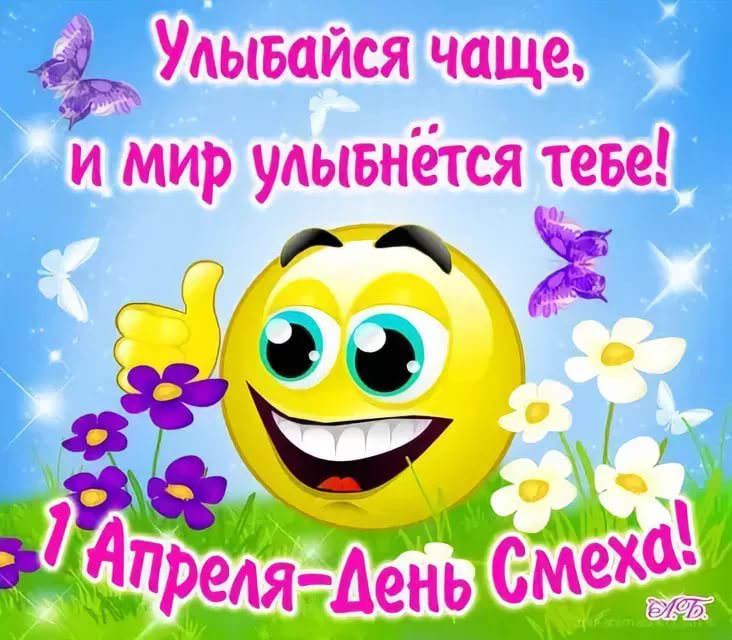 Воспитатель Е.А.Алякина2017 годДети под музыку «Улыбка» заходят в зал. Ведущий: Скорее входите, желанные гости,Все ваши заботы у входа отбросьте!Пусть всюду мелькают счастливые лица!Пусть каждый сегодня у нас веселится!1-й ребенок.Мы праздник сегодня откроем,Нам ветер и дождь не помеха.Ведь долго мы ждали, не скроем,Забавный, веселый День Смеха!           Карина Б2-й ребенок.Отмечаем праздник смеха,Вот потеха так потеха!Словно целый белый светСъел смешинку на обед!                       Карина Р3-й ребенок.Не каждый день, но каждый годБывает все наоборот.И первого апреляМы никому не верим!                           Давид Л4-й ребенокПраздник смеха и улыбкиРанней к нам пришел весной!Вот и солнце светит ярко,Улыбаясь нам с тобой!                          Аня5-й ребенок Шутки, пляски и веселье
Ждут нас первого Апреля!
Поздравленья, громкий смех
Пусть порадуют нас всех!                   Карина Т6-й ребенок
Настроение поднимут
Пусть веселые друзья
Ведь они еще не знают,
Что для них придумал я…                   КириллВедущий: Посмотрите, ребята, по-моему, уже начинаются чудеса, вот идут наши веселые друзья: клоун Веснушка и клоун Смешинка(Появляются 2 клоуна – Веснушка и Смешинка, предлагают детям поздороваться необычным способом)Игра «Спинка к спинке». Дети под музыку двигаются. На паузу прикасаются друг к другу спинками, лбами, коленями… по сигналу взрослого. Смешинка: Нам живется лучше всех,Потому что с нами смех!Веснушка: С ним нигде не расстаемся,Где б мы ни были – смеемся!(Идут, рассматривают детей, подмигивают, легонько задирают)- Так, скучных отсылаем обратно,- Скучать можно и дома – бесплатно!- Тот, кто мрачен и не улыбается,- На праздник не допускается!Ведущий: Ну что ж, взрослые и малыши,Давайте веселиться от души. Смешинка: А теперь пора плясатьСебя в танце показать. Ребенок:Смех-Смехунчик, Смех-Смешок,Всюду с нами наш дружок!Выходи скорей, народ,В наш веселый хоровод!                   АлисаТанец «Барбарики…»Веснушка; И танцевать вы мастера,А теперь для вас игра. Кто же поиграть не рад?Игры любят стар и млад!Хотите со мной порезвиться,Поиграть да повеселиться?Смешинка: Чтоб веселью не мешать,Надо праздник украшать. Смехом, танцем, прибауткойИ веселой, доброй шуткой. Смешинка: А теперь давайте устроим веселыеконкурсы – посмотрим, кто окажется самым  веселым и ловким. Ведущий:  Родители вместе с детьми образуют 2 команды. Смешинка и Веснушка тоже участвуют.Внимание! Внимание!Начинаем соревнования. Слушайте первое задание!1. Эстафета «Озорные пингвины» Первые номера в командах получают по мячу. Зажав его между коленями передвигаются, огибают препятствие (столбик)  и возвращаются. Мячи передают вторым игрокам, потом третьим и т.д. Побеждает команда, завершившая игру первой. Ведущий: Продолжаем веселое соревнование, даю вам новое задание:2. Эстафета «Весёлые лягушки». Прыжки до полногоприсяда.3. Эстафета «Забавные каракатицы». Папа (мама) берет ребенка за ноги, ребенок становится на руки и передвигается к пункту назначения.4. Эстафета «Игривые лошадки». Папа (мама) сажает ребенка на спину и, подпрыгивая, бежит и передаёт эстафету следующей паре.Ведущий:  Молодцы! А теперь посидим и сказку поглядим.Театр-экспромт «КУРОЧКА РЯБА»Действующие лица:
Дед – «Старость – не радость»
Бабка – «Молодость – не жизнь!»
Курочка Ряба – «Кудах–тах-тах!»
Яйцо – «А я с сюрпризом!»
Мышка – «Ну ничего без меня сделать не могут!»

ТЕАТР – ЭКСПРОМТ(текст читает взрослый)
Жили были Дед (реплика) и Баба (реплика). И была у них Курочка Ряба (реплика). Снесла Курочка(реплика) Яичко(реплика) – не простое, а золотое Яичко(реплика). Дед(реплика) бил-бил, не разбил. Баба (реплика) била-била, не разбила. А Мышка (реплика) бежала, хвостиком махнула… Яичко(реплика возмущенно) покатилось, упало и разбилось. Дед (рыдая, говорит свою реплику) плачет, Баба(рыдая, говорит свою реплику) плачет, а Курочка (реплика) кудахчет.«Не плачь, Дед (реплика), не плачь, Баба (реплика), я снесу вам другое Яичко (реплика обиженно). Не золотое, а простое». И с той поры стала Курочка Ряба (реплика) каждый день по Яичку (выбегает еще одно яйцо и говорит реплику:И я с сюрпризом!) нести.А то и по два (выбегает второе яйцо: И я - тоже!), а то и по три (выбегает еще одно: Да мы тут все с сюрпризами!). Вот только золотых среди них уже не было.
Все артисты выходят на поклон.Ведущий: Дорогие дети и уважаемые гости! В заключении нашего праздника предлагаю вам  веселую игру-танец – «Волшебная шляпа»
Мы берем большую шляпу,
Чтоб развеселить народ.
Все танцуем, не скучаем - 
Становитесь в хоровод!
Те, кто в центре, без сомненья,
Всем покажут нам движенья.
Ну, а кто в кругу стоит
Их конечно повторит!
Если шляпу мы снимаем -
Ее на вас мы одеваем.
В центре место занимайте,
И движенья предлагайте!
Веселей танцуйте, дети
Лучший танец на планете!
Танец « В шляпе».Ведущий: Вот и подошёл к концу наш праздник смеха и шуток. Улыбайтесь, улыбайтесь,Улыбайтесь во весь рот. Улыбайтесь, не стесняйтесь-И удача к вам придёт. Смешинка:    Много радости и смеха
Мы хотим вам пожелать,
Настроения, успехов,
Никогда не унывать,
Веснушка:   И пусть первого апреля
Будут шутки и приколы,
Чтобы быть еще неделю
В настроении веселом.Смешинка:- Пусть вам живется лучше всех!Веснушка:- Пусть с вами будет всегда смех!Фонограмма «Улыбка»